                             Základní škola, Praha 8, Libčická 10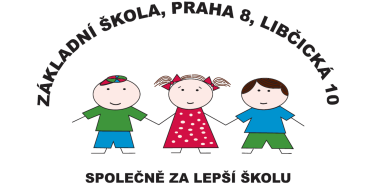 se sídlem Libčická 10/658, Praha 8 – Čimice, IČO: 60461811Tel.: 233551798, fax: 233550664, e-mail: reditelka @ zslibcicka.czVěc: Objednávka dopravy žáků za účelem zajištění náhradního stravování.Objednáváme autobusovou přepravu žáků od 5. 9. 2016 do 23. 9. 2016 v časech od 11.45 – 14.30.Jednalo by se o kyvadlovou dopravu. Jeden  autobus  (popřípadě  dva upřesníme2.9.2016) by přepravoval žáky od Základní školy Libčická 658/ 10, Praha 8, Čimice na Základní školu, Praha 8, Hovorčovická 11/1281.Počet přepravovaných žáků odhaduji na 200 – 300 /den.Počty žáků upřesníme 2. 9. 2016, kdy budeme mít potvrzený zájem rodičů o náhradní stravování. 	Prosím o cenovou nabídku. Velice děkuji za spolupráci.                                            Mgr. Štěpánka Sýkorová                                                                                             ředitelka školyV Praze 22. 8. 2016